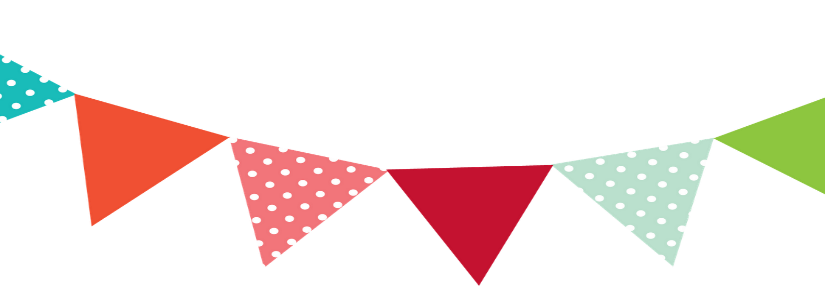 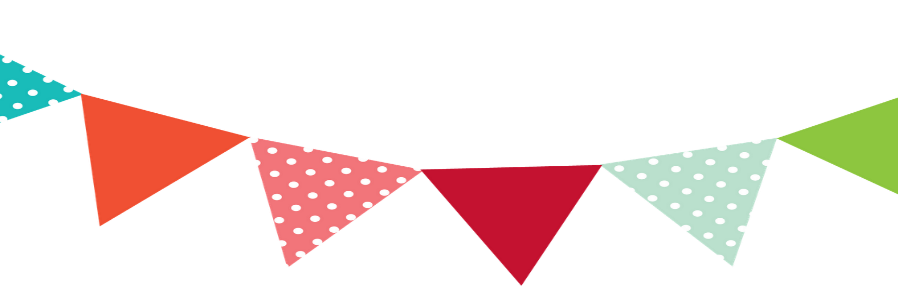 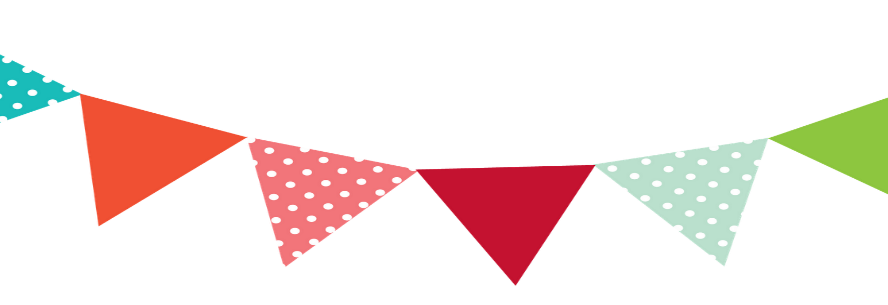 Messick’s MessagesOctober 17-21, 2022          Important DatesOct. 17: Report Card DayOct. 18: Parent Reading WorkshopOct. 19: Unity Day- wear orangeOct.21: Pumpkin Patch field trip (more info. coming later this week)Oct. 26: AU/AL reading challenge endsOct. 24-28: Red Ribbon WeekOct.28: Monster Mash (this will be our day at PPS to dress up, not Oct. 31)Language Arts Skills for Unit 3, Lesson 1This week we will learn about subject-verb agreement.  We will also study the different soundsof the –ed ending (/t/, /ed/, /d/).  Finally, we will learnvowel e and letter x.Messick’s MessagesOctober 17-21, 2022          Important DatesOct. 17: Report Card DayOct. 18: Parent Reading WorkshopOct. 19: Unity Day- wear orangeOct.21: Pumpkin Patch field trip (more info. coming later this week)Oct. 26: AU/AL reading challenge endsOct. 24-28: Red Ribbon WeekOct.28: Monster Mash (this will be our day at PPS to dress up, not Oct. 31)Language Arts Skills for Unit 3, Lesson 1This week we will learn about subject-verb agreement.  We will also study the different soundsof the –ed ending (/t/, /ed/, /d/).  Finally, we will learnvowel e and letter x.